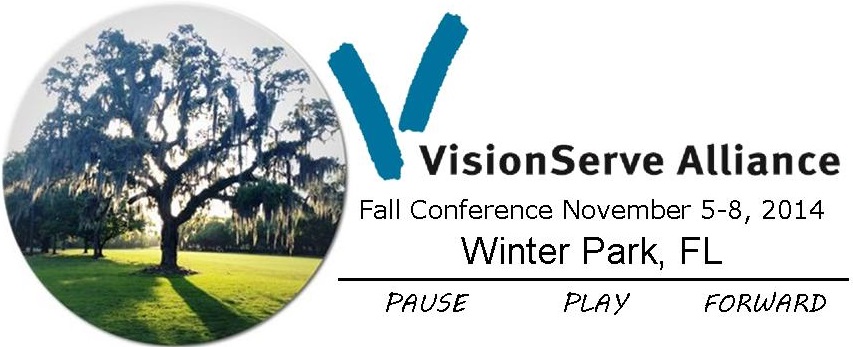 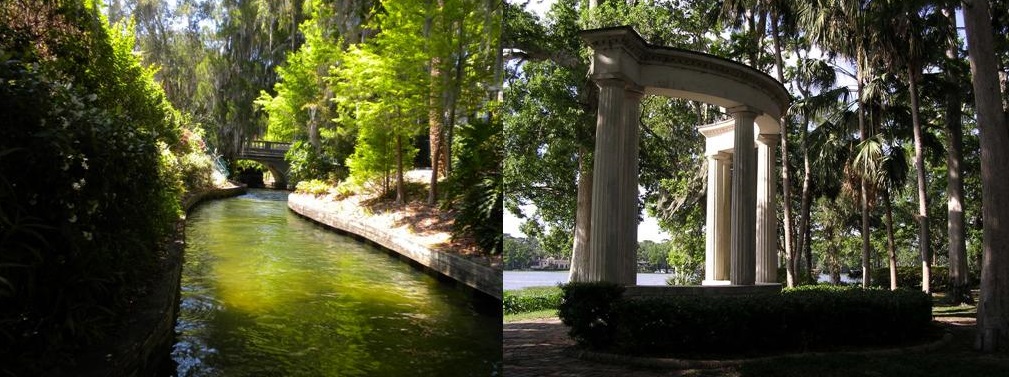 Winter Park, FL Local InformationWeather:Stay up to date on the weather by visiting http://www.weather.com/weather/today/USFL0525:1Local Visitors Center:Learn more about what Winter Park has to offer during your stay by visitinghttp://cityofwinterpark.org/Pages/Visitors.aspx